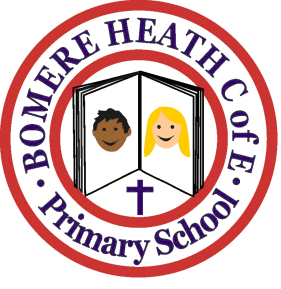 Achievement Awards for week ending 10 May 2019ClassWriter of the WeekStar ofthe WeekPimhillPippaAmelliaHaughmondFrancineCiaran HGrinshillMiaJakeStiperstonesRonnieGeorgeWrekin MaddyJosh